Вопросы для экзамена по дисциплине Органическая химия1.Теория строения А.М. Бутлерова. Органическая химия как базовая дисциплина в системе фармацевтического образования.2.Классификация органических соединений. Функциональная группа и строение углеродного скелета как классификационные признаки органических соединений. Основные классы органических соединений. Номенклатура органических соединений. Основные принципы номенклатуры ИЮПАК, ЗН, РФН. Принципы построения систематических названий.3.Пространственное строение органических соединений. Конфигурация и конформация – важнейшие понятия стереохимии. Способы изображения пространственного строения молекул, молекулярные молекулы и формулы. D, L и R, S – системы номенклатуры.4. Конфигурационные стереоизомеры. Энантиомерия и диастереомерия. E, Z – система обозначения конфигурации. - диастереоизомерия. Конформации. Торсионное и ван-дер-ваальсово напряжение. Энергетическая характеристика заслоненных и заторможенных конформаций открытых цепей.  Связь пространственного строения с биологической активностью лекарственных веществ. 5. Типы химических связей в органических соединениях. Ковалентные - и - связи. Строение двойных (С=С, С=О, С=N) и тройных (С=С, С=N) связей, их основные характеристики. 6.Делокализованная химическая связь. π- и p- сопряжение. Сопряженные системы с открытой замкнутой цепью. Энергия сопряжения. ММО и МВС как способ описания локализованных и делокализованных химических связей.8.Взаимное влияние атомов в молекулах органических соединений. Индуктивный эффект. Мезомерный эффект. ЭД- и ЭА-заместители. Пространственные эффекты. Концепция мезомерии.9.Теория Бренстеда – Лоури и Льюиса. Типы органических кислот (-ОН, -SН, -NH и СН- кислоты). Факторы, определяющие кислотность: электроотрицательность и поляризуемость атомов кислотного и основного центров, делокализация заряда в системе сопряженных связей, электронные эффекты заместителей, сольватационный эффект.10.Типы органических оснований (р-основания, -основания). Факторы, опеределяющие основность: электроотрицательность и поляризуемость атомов основного центра, локализация электронной плотности на гетероатоме в основном центре, электронные эффекты заместителей. Оценка степени ионизации важнейших соединений. жесткие и мягкие кислоты и основания.11.Алканы. Номенклатура. Физические свойства. Способы получения и природные источники алканов. 12. Реакции радикального замещения в алканах: галогенирование, нитрование, сульфохлорирование, сульфоокисление. Способы образования свободных радикалов и факторы, определяющие их устойчивость. Понятие о цепных процессах. Региоселективность радикального замещения. 14.Циклоалканы. Классификация. Номенклатура, физические свойства, способы получение. Малые циклы. Особенности строения и химических свойств малых циклов. Реакции гидрирования, гидрогалогенирования циклопропана. Нормальные циклы. Конформации циклогексана и циклопентана, виды напряжений. Аксиальные и экваториальные связи в конформации кресла циклогексана. Инверсия цикла в производных циклогексана. 15.Реакции радикального замещения в ряду циклогексана и циклопентана. Циклопропан, циклопентан, циклогексан. Представление о простогландинах. Понятие о полициклических системам (адамантан). Спектральная идентификация циклоалканов.16.Алкены. Диены. Алкины. Номенклатура. Физические свойства. Способы получения и природные источники ненасыщенных углеводородов. 17.Арены. Классификация. Номенклатура. Физические свойства. Способы получения. Ароматичность. Реакции SЕ. (галогенирование, нитрование, сульфирование, алкилирование, ацилирование).  18.Влияние ЭД и ЭА-заместителей на направление и скорость реакций SЕ. ориентанты I и II рода. Согласованная и несогласованная ориентация. 19.Реакции, протекающие с потерей ароматичности: гидрирование, присоединение хлора, окисление. Реакции боковых цепей в алкилбензолах – SR, окисление.20.Важнейшие реакции многоядерных аренов с изолированными кольцами. Стабильные радикалы и ионы трифенилметилового ряда. Бензол, толуол, ксилолы, кумол, бифенил, дифенилметан, трифенилметан. 21.Галогенуглеводороды.Классификация, номенклатура, физические свойства и способы получения Галогеналканы и галогенциклоалканы. Характеристика связи галоген – углерод. 22.Реакции SN. моно- и бимолекулярные реакции, их стереохимическая направленность.Превращения галогенопроизводных углеводородов в спирты, простые и сложные эфиры, тиолы, сульфиды, сульфониевые соли, амины, нитрилы, нитропроизводные.23. Реакции отщепления (элиминирования): дегидрогалогенирование, дегидратация. Правило Зайцева. Конкурентность реакций SN и Е. 24.Хлороформ, йодоформ, тетрахлорметан, этилхлорид, винилхлорид, фторотан.25.Аллил- и бензилгалогениды. Причины повышенной реакционной способности в реакциях SN. Винил- и арилгалогениды. Причины низкой подвжности галогена. Особенности реакционной способности.26.Особенности получения и химических свойств фтороуглеводородов.27.Спирты. Классификация, номенклатура, физические свойства и способы получения. Кислотные свойства спиртов: образование алкоголятов. Основные свойства: образование оксониевых солей. Межмолекулярные водородные связи.28.Нуклеофильные свойства спиртов: получение простых и сложных эфиров с неорганическими и карбоновыми кислотами. Реакции с участием электрофильного центра (образование галогенопроизводных) и СН-кислотного центра (дегидратация).29.Многоатомные спирты. Особенности их химического поведения. Отношение первичных, вторичных и третичных спиртов к окислению. Окисление виц - диолов. Метанол, этанол, этиленгликоль, глицерин. Спектральная идентификация спиртов. 30.Фенолы. Классификация, номенклатура, физические свойства и способы получения. Кислотные свойства фенолов: образование фенолятов. Нуклеофильные свойства фенолов: получение простых и сложных эфиров фенолов. Замещение фенольного гидроксила.31. Реакции SE   в ароматическом ядре фенолов и нафтолов: галогенирование, сульфирование, нитрование, С-алкилирование, С-ацилирование, гидроксиметилирование, нитрозирование, карбоксилирование, формилирование.фенолформальдегидные смолы. Фенолфталеин. Окисление и восстановление фенолов и нафтолов. 32.Простые эфиры. Классификация, номенклатура, физические свойства и способы получения. Основные свойства простых эфиров: образование оксониевых солей. Расщепление галогеноводородными кислотами.  - галогенирование. Реакционная способность -галогеноэфиров.  Оксираны (1, 2- эпоксиды). Особенности  химического поведения эпоксидов: реакции с раскрытием цикла, приводящие к различным классам органических соединений.33.Тиолы и сульфиды. Классификация, номенклатура, физические свойства и способы получения. Кислотные свойства тиолов: образование тиолятов. Алкилирование и ацилирование тиолов. Получение сульфидов и тиоэфиров. Нуклеофильные свойства тиолов и сульфидов: образование сульфониевых солей. Мягкое и жесткое окисление тиолов и сульфидов. Дисульфиды, сульфоны, сульфоксиды, сульфоновые кислоты.34. Номенклатура, физические свойства и способы получения оксосоединений.Реакции альдегидов и кетонов с нуклеофильными реагентами. Влияние строения на реакционную способность. Стереохимический результат присоединения к альдегидам и кетонам нуклеофильных реагентов.Реакции оксосоединений с кислородосодержащими нуклеофильными реагентами: образование полуацеталей и ацеталей. Роль кислотного катализа, образование гидратных форм. 35. Реакции с серосодержащими нуклеофильными реагентами. Присоединение NaHSO3. Реакции с тиолами. Реакции оксосоединений с азотосодержащими нуклеофильными реагентами: образование иминов (основание Шиффа), оксимов, гидразонов, семикарбазонов. Использование их для идентификации альдегидов и кетонов. Взаимодействие формальдегида с аммиаком.36. Реакции оксосоединений с углеродосодержащими нуклеофильными реагентами. Присоединение магний-органических соединений и циановодорода. Реакции с участием СН-кислотного центра. 37.Конденсация альдольного и кротонового типа. Реакции альдегидов и кетонов с сильными  СН-кислотами (реакция Кневенагаля). Реакции карбонильных соединений с имидами фосфора.38.Полимеризация альдегидов. Параформ. Паральдегид. Окисление и восстановление. Реакции диспропорционарования альдегидов..,-ненасыщенные карбонильные соединения: реакции 1,2- и 1,4-присоединения.Формальдегид, ацетальдегид, хлораль, акролеин, бензальдегид, ацетон, циклогексанон. Хиноны, бензохиноны, нафтохиноны, витамин К, антрахинон. Окислительные свойства хинонов. Убихиноны. Спектральная идентификация альдегидов и кетонов.39. Классификация карбоновых кислот. Номенклатура. Физические свойства. Способы получения. Строение карбоксильной группы как р -  сопряженной системы.Кислотные свойства карбоновых кислот: образование солей. Делокализация заряда в анионах карбоновых кислот. Повышенная кислотность первых гомологов дикарбоновых кислот.40. Реакции карбоновых кислот с нуклеофильными реагентами, образование сложных эфиров, ангидридов, галогенангидридов и амидов. Реакции карбоновых кислот с участием углеводородного радикала. Галогенирование по Геллю – Фольгарру – Зелинскому. Малоновый эфир. СН – кислотные свойства. Декарбоксилирование карбоновых кислот.41. Муравьиная, уксусная, изовалерьяновая, акриловая, бензойная, щавелевая, малоновая, янтарная, адипиновая, фумаровая, малеиновая, фталевая и терефталевая кислоты. Строение и характеристика.42. Сравнительная активность функциональных производных карбоновых кислот в реакциях SN (ацилирования). Роль кислотного и основного катализа. Ангидриды и галогенангидриды карбоновых кислот. Номенклатура. Способы получения. Реакции ацилирования. Нуклеофильный катализ. Циклические ангидриды карбоновых кислот. Смешанные ангидриды.43. Сложные эфиры. Номенклатура. Физические свойства. Щелочной и кислотный гидролиз сложных эфиров. Переэтерификация. Аммонолиз. Сложно – эфирная конденсация.44. Амиды карбоновых кислот. Номенклатура. Способы получения. Строение амидной группы. кислотно – основные свойства. Кислотный и щелочной гидролиз. Расщепление амидов в щелочной среде и азотистой кислотой. Дегидратация в нитрилы. 45. Имиды: фталимид. NH – кислотные свойства имидов, алкилирование. Нитрилы, гидролиз, восстановление. Гидразиды карбоновых кислот. Гидроксамовые кислоты, комплексообразование с ионами металлов.46.Угольная кислота и ее функциональные производные: фосген, хлоругольные эфиры, карбаминовая кислота и ее эфиры (уретаны).  Карбамид (мочевина), основные и нуклеофильные свойства. Гидролиз мочевины. Ацилмочевины (уреиды), уреидокислоты. Взаимодействие мочевины с азотистой кислотой и гипобромитами. Гуанидин, основные свойства.47.Сульфоновые кислоты. Номенклатура. Способы получения. Кислотные свойтсва – образование солей. Функциональные производные сульфоновых кислот: эфиры, амиды, хлорангидриды.48.Амины. Классификация. Номенклатура. Физические свойства. Способы получения.Кислотно – основные свойства аминов, образование солей. 49. Нуклеофильные свойства. Алкилирование аминов. Четвертичные аммониевые соли. Реакции аминов с ацилирующими реагентами, защита аминогруппы. Раскрытие -оксидного цикла аминами, образование аминоспиртов. Реакции первичных, вторичных и третичных алифатических и ароматических аминов с азотистой кислотной.  Карбиламинная кислота.50.Влияние аминогруппы на реакционную способность ароматического кольца: галогенировнаие, сульфирование, нитрование.51.Метиламины, этиламины, этилендиамин, гексаметилендиамин, анилин, N,N – диметиланилин, толуидины, дифениламин, нафтиламины. Строение, основные характеристики.52. Нитросоединения. Классификация. Номенклатура. Способы получения. Строение нитрогруппы. Восстановление нитросоединений. Кислотные свойства алифатических нитросоединений. Спектральная идентификация аминов и нитросоединений. 53. Диазосоединения.Номенклатура. Реакции диазотирования. Ковалентно- и ионнопостроенные диазосоединения. Влияние рН среды на строение диазосоединений.54. Реакции солей диазония с выделением азота. Синтетические возможности реакции: замещения, диазогруппы гидроксигруппой, алкоксигруппой, водородом, галогеном, цианогруппой.55. Реакции солей диазония без выделения азота. Азосочетание как реакция SЕ. Диазо- и азосоставляющие. Использование реакций азосочетания для идентификации фенолов и ароматических аминов.56. Азокрасители (метиловый оранжевый, конго красный), их индикаторные свойства. Основные положения электронной теории цветности. 57. Гидроксикислоты.Классификация. Номенклатура. Способы получения. Химические свойства как гетерофункциональных соединений. 58.Специфические реакции -, - и -гидроксикислот алифатического ряда. Лактоны, лактиды, их отношение к гидролизу. Одноосновные (молочная), двухосновные (винные, яблочная) и трехосновные (лимонная) кислоты.59. Фенолокислоты. Салициловая кислота. Получение. Химические свойства как гетерофункционального соединения. Эфиры салициловой кислоты, применение в медицине: метилсалицилат, фенилсалицилат. Ацетилсалициловая кислота, представление о дубильных веществах. 60.Окcокислоты. Химические свойства оксокислот как гетерофункциональных соединений. Специфические свойства в зависимости от взаимного расположения функциональных групп.61.Кето-енольная таутомерия -оксокислот (ацетоуксусной и щавелевоуксусной) и -дикарбонильных соединений, соотношение продуктов С- и О-алкилирования. Синтезы карбоновых кислот и кетонов на базе ацетоуксусного эфира.62.Альдегидо- (глиоксиловая) и кетонокислоты (пировиноградная, ацетоуксусная, щавелевоуксусная,  - кетоглутаровая), строение и основные характеристики.63.Полимеризационные и поликонденсационные высокомолекулярные соединения. Поликонденсация дикарбоновых кислот с диаминами как способ получения полиамидов. Нейлон. Поликонденсация дикарбоновых кислот с этиленгликолем (полиэтилентерефталат).64.Аминокислоты. Классификация. Номенклатура. Способы получения. Химические свойства аминокислот как гетерофункциональных соединений, специфические реакции -, - и -аминокислот алифатического ряда. Лактамы, дикетопиперазины,  - лактамные антибиотики: пенициллины и цефалоспорины.65.-Аминокислоты. Классификация  - аминокислот, входящих в состав белков. Биполярная структура, образование хелатных соединений, стереоизомерия. Принципы разделения рацематов на энантиомеры.66.Реакции, используемые в качественном и количественном анализе аминокислот.Пептиды, белки. Строение пептидной группы. Первичная структура пептидов и белков. Частичный и полный гидролиз полипептидов.67.Ароматические аминокислоты. П-аминобензойная кислота и ее производные, применяемые в медицине: анестезин, новокаин, новокаинамид, о-аминобензойная (антраниловая) кислота. 68.Сульфаниловая кислота. Химические свойства. Сульфаниламид (стрептоцид), способ получения. Общий принцип строения сульфаниламидных лекарственных средств.69.Аминоспирты и аминофенолы. Биогенные амины: коламин (2-аминоэтанол), холин, ацетилхолин, адреналин, норадреналин, п-аминофенол и его производные, применяемые в медицине: фенацетин, парацетамол.70. Классификация: альдозы и кетозы, пентозы и гексозы. Стереоизомеры. Д- и L-стереохимические ряды. Эпимеры. Открытые и циклические формы (пиранозы и фуранозы). Таутомерные превращения, мутаротация,  и -аномеры. Конформации важнейших Д-гексапираноз.71.Химические свойства моносахаридов. Образование простых и сложных эфиров. Реакции полуацетальной гидроксигруппы: восстановительные свойства, образование О-гликозидов. Представление об N-, S- и С – гликозидах. Отношение гликозидов, простых и сложных эфиров моносахаридов к гидролизу. Окисление и восстановление моносахаридов. 73.Строение и основные характеристики отдельных представителей моносахаридов: Пентозы: Д-рибоза, Д-дезоксирибоза, Д-ксилоза.Гексозы: Д-глюкоза, Д-галактоза, Д-манноза, Д-фруктоза. 74. Аскорбиновая кислота: получение, окислительно-восстановительная активность.75.Олигосахариды. Принцип строения: восстанавливающие и невосстанавливающие дисахариды. Таутомерия восстанавливающих дисахаридов. Химические свойства дисахаридов: гидролиз, метанолиз.76.Полисахариды. Принцип строения: гомо- и гетерополисахариды.Крахмал (амилоза и амилопектин), гликоген, целлюлоза, декстраны, инулин, пектиновые вещества.Представление о структуре гиалуроновой кислоты, хондроитинсульфатов, гепарина.79.Ароматические представители пятичленных гетероциклов: пиррол, тиофен, фуран.Кислотно – основные свойства пиррола. Реакции SЕ, ориентация замещения. Особенности реакций нитрования, сульфирования и бромирования ацидофобных гетероциклов. Строение и характеристика соединений: Пирролидин. Тетрагидрофуран. Фурфурол. Семикарбазон  5 – нитрофурфурола (фурацилин). Индол, -индолилуксусная кислота.80. Ароматические представители пятичленных гетероциклов: пиразол, имидазол, тиазол, оксазол. Кислотно – основные свойства диазолов, образование ассоциатов. Реакции SЕ в пиразоле и имидазоле. Пиразолон - 5 и его таутомерия. Лекарственные средства на основе пиразолона – 5.81. Производные имидазола: гистидин, гистамин, бензимидазол, дибазол. Строение и характеристика.82. Ароматические представители шестичленных гетероциклов: пиридин, хинолин, изохинолин. Основные свойства пиридина. Реакции SЕ. Реакции SN (амминирование, гидроксилирование). Лактим – лактамная таутомерия гидроксипроизводных пиридина. Нуклеофильные свойства пиридина. Алкилпиридиниевый ион и его взаимодействие с гидрид – ионом как химическая основа окислительно – восстановительного действия кофермента НАД+.83. Гомологи пиридина: -, - и -пиколины, их окисление. Никотиновая и изоникотиновая кислоты. Амид никотиновой кислоты (витамин РР), гидролиз изоникотиновой кислоты (изониозид), фтивазид. Пиперидин. 8 – гидроксихинолин (оксин) и его производные, применяемые в медицине.85.Группа пирана. Неустойчивость - и  - пирана. - и  - пироны. Соли пирилия, их ароматичность. Бензопироны: хромон, кумарин, флавон и их гидроксипроизводные.86.Биофлавоноиды, строение и свойства: лютеолин, кверцетин, рутин, катехины. Токоферол (витамин Е).87.Ароматические представители диазинов: пиримидин, пиразин, пиридазин.Гидроксипроизводное пиримидина – барбитуровая кислота. Производное барбитуровой кислоты: барбитал, фенобарбитал. Тиамин (витамин В1).Строение и свойства : оксазин, феноксазин. Тиазин. Фенотиазин. 88.Семичленные гетероциклы, строение и основные свойства: диазепин, бензодиазепин. Лекарственные средства бензодиазипинового ряда.89. Пурин. Ароматичность. Гидроксипроизводные пурина: гипоксантин, ксантин, мочевая кислота. Лактим – лактамная таутомерия. Кислотные свойства мочевой кислоты, ее соли (ураты). 90.Метилированыые ксантины: теофиллин, теобромин, кофеин. Качественные реакции метилированных ксантинов. 91.Алкалоиды. Химическая классификация. Основные свойства, образование солей.Алкалоиды группы пиридина: никотин, анабазин. Строение и свойства.92.Алкалоиды группы изохинолина и изохинолинофенантрена: папаверин, морфин, кодеин.93. Алкалоиды группы тропана: атропин, кокаин. Алколоиды группы хинолина – хинин. Строение и свойства94.Строение, номенклатура и ароматичность нуклеиновых оснований: пиримидиновые и пуриновые. Пуриновые и пиримидиновые нуклеозиды. 5 – фторурацил, 3 – азидотимидин как лекарственные средства.95.Нуклеотиды. Отношение к гидролизу. Коферменты АТФ, НАД+, НАДФ+.96.Рибонуклеиновые (РНК) и дезоксирибонуклеиновые (ДНК) кислоты. Первичная структура нуклеиновых кислот. Вторичная структура ДНК.97.Классификация терпеноидов. Изопреновое правило. Монотерпены. Ациклические (изомер цитраля), моноциклические (лимонен), бициклические (-пинен, борнеол, камфора). Ментан и его производные, применяемые в медицине: ментол, терпин.98.Дитерпены: ретинол (витамин А),  ретиналь. Тритерпены. Сквален. Биогенетическая связь терпенов и стероидов. Тетратерпены (каротиноиды).  - каротин (провитамин А).99.Стероиды. Строение гонана. Родоначальные углеводороды стероидов: эстран, андростан, прегнан, холан, холестан. Стереоизомерия: цис- и транс—сочленение циклогексановых колец. α-, β-стереохимическая номенклатура, 5α- и 5β-ряды.100.Производные холестана(стерины): холестерин, эргостерин, витамин Д2.101.Производные холана (желчные кислоты): холевая и дезоксихолевая кислоты. Гликохолевая и таурохолевая кислоты, их бифильный характер.102.Производные андростана (андрогенные вещества): тестостерон, андростерон. 103.Производные эстрана (эстрогенные вещества): эстрон, эстрадиол, эстриол .104.Производные прегнана (кортикостероиды): дезоксикортикостерон, гидрокортизон, преднизолон.105.Агликоны сердечных гликозидов: дигитоксигенин, строфантидин. Общий принцип строения сердечных гликозидов.106.Триацилглицерины (жиры, масла). Высшие жирные кислоты (пальмитиновая, стеариновая, олеиновая, линолевая, линоленовая, арахидоновая) как структурные компоненты триацилглицеринов. Конформационное строение ВЖК.107.Гидролиз, гидрогенизация, окисление жиров и масел (йодное число, число омыления, кислотное число).108.Воски. Строение. Высшие одноатомные спирты (цетиловый, мерициловый). Пчелиный воск. Спермацет. Твины.109.Фосфатидная кислота. Фосфолипиды: фосфотидилколамины, фосфотидилхолины, фосфотидилсерины. Строение, омыление. Практические задания для проверки сформированных умений и навыков:1. Напишите структурные формулы:4,4-диаминобутаналь;                      7-гидроксиоктадиен-2,5-аль;4-амино-3-метилбутандиол-1,2;5-метил-1,1,2-трихлоргексен-1;2-метилпентин-3-аль.2. Напишите структурные формулы:                      2-гидроксибутандиовая кислота;гептадиен-2,5-овая кислота;2,5-диаминогександиовая кислота;3-фенилпропеналь;(,',-трихлорэтил)амин.3.В траве тимьяна обыкновенного содержится тимол (антисептическое средство)Определите старшую характеристическую группу. Назовите по заместительной номенклатуре.4.Один из стереоизомеров 2-амино-3-метилпентановой кислоты входит в состав белков. Какие виды конфигурационных стереоизомеров возможны для этого соединения? Напишите их проекционные формулы.5.Какие изомеры   2,3-дигидроксибутандиовой кислоты приведены в виде проекционных формул? Какой из них оптически активен и почему?                            СООН                                                      СООН                                     ОН                                                         ОН                      НО                                                                        ОН                            СООН                                                      СООН                      6.Напишите проекционные формулы энантиомеров глицеринового альдегида, молочной кислоты.7.Напишите проекционные формулы винной кислоты, треонина (2-амино-3-гидроксибутановая кислота). Укажите энантиомеры, диастереомеры.8. 1) СН3 – СН = СН – СН2 – СН3                2) СН  С – СН = СН2                 пентен – 2                                                    винилацетилен            3)  миндальная кислота      4)   Н3С                                                                        5) H2N – C – NH2                   CН – СН2 – СН2 – О – N = О                                  ||      H3С                 изоамилнитрит                                            O                                                                                                  мочевина                          Укажите тип гибридизации  атомных орбиталей каждого атома углерода во всех молекулах.       9.Сульфаниловая кислота лежит в основе структуры большой группы сульфаниламидных препаратов. Укажите вид и знак электронных эффектов и виды сопряжения заместителей с бензольным кольцом.10.Укажите вид и знак электронных эффектов функциональных групп в молекуле 4 – гидроксибутановой кислоты. Обозначьте электронные эффекты графически.Электронодонорное или электроноакцепторное влияние оказывают на электронную плотность бензольного кольца каждая из функциональных групп в молекуле ванилина?11.Проявляют ли одинаковые функциональные группы одни и те же электронные эффекты в молекулах n – аминосалициловой и 2 – амино – 4 – гидроксибутановой кислот?12.Какое влияние – электронодонорное или электроноакцепторное – оказывают фукциональные группы в молекуле норадреналина?13.Расположите ОН-кислоты Бренстеда в порядке уменьшения кислотности:      а) метанол   б) этанол     в)  пропанол – 2    г) 2 – метилпропанол – 2. 66. Сравните кислотность: а) фенола, п-метилфенола, п-нитрофенола.Сравните кислотность: б) этана, метанола, метиламина, метантиола.14. Сравните основность:        диметиламина и триметиламина;        этанола и диэтилового эфира;        диэтилового эфира и фенетола (фенилэтиловый эфир)15.Расположите в порядке уменьшения основности: метанол, метанамин и метантиол. Сравните основность п-нитроанилина, анилина и п-метоксианилина.16.Укажите основные центры в молекуле N-ацетилтирозина и расположите их в порядке уменьшения основности.                                            N-ацетилтирозин17.В молекуле новокаина определите место протонирования, укажите центры основности в порядке  уменьшения их силы.18.Напишите структурные формулы и назовите по заместительной номенклатуре:   - тетраметилметан;   - диметилпропилметан;   - диэтилдиизобутилметан.Назовите по заместительной и радикало-функциональной номенклатурам изооктан (стандарт моторного топлива с октановым числом 100). Укажите в молекуле первичные, вторичные, третичные и четвертичные атомы углерода.19. Назовите соединения:Напишите структурные формулы всех изомерных циклоалканов состава С5Н10 и назовите их.20.Какие углеводороды образуются при нагревании с гидроксидом натрия следующих веществ:   СН3 – СН2 – СООNa;          (CH3)2 CH – CH2 – COONa.Какие углеводороды образуются при действии металлического натрия на смесь 2 – йодпропана и 2 – йод – 2 – метилбутана?21.Какие продукты получаются при бромировании 2-метилбутана и циклопентана при облучении УФ-светом? Объясните причины региоселективности для алканов.22.Напишите схемы реакций окисления углеводорода С21Н44 нормального строенияа) избытком кислорода (реакция горения);   б) действием ограниченного количества окислителя – для получения карбоновых кислот (одну из возможных реакций).Напишите структурные формулы нескольких изомеров углеводорода С5Н8 с открытой цепью и назовите их.23. Напишите схемы реакций получения:   - изобутилена из соответствующего галогенпроизводного, спирта;   - метилацетилена из 1,1-дибромпропана;   - метилацетилена из ацетилена.24.Какой углеводород получится при действии спиртового раствора щелочи на 3-бром-2-метилбутен-2? Как доказать непредельность олеиновой кислоты СН3-(СН2)7-СН=СН-(СН2)7-СООН?  Напишите уравнение реакции и подробно опишите её механизм.25.Какой продукт получается в результате гидратации 2-метилпропена в присутствии H2SO4? Сравните реакционную способность 2-метилпропена, этилена, пропена и тетраметилэтилена в этой реакции26.Охарактеризуйте особенности строения соединений, носящих ароматический характер. Сформулируйте правило Хюккеля. Почему для ароматических систем характерны реакции SE, а не АЕ?27.Расположите перечисленные соединения в ряд по возрастанию скорости бромирования в присутствии катализатора:    а) бензол    б) фенол   в) бензойная кислота    г) этилбензол   Сформулируйте правило замещения.Какие из приведенных соединений являются ароматическими? Назовите их.28. В каком порядке следует вводить заместители при получении из бензола следующих соединений:   а) м – нитрохлорбензол;   б) м – бромбензолсульфокислота;   в) 2,4-динитротолуол.   Напишите схемы реакций.29.Напишите структурные формулы всех изомерных аренов состава С9Н12, назовите их по заместительной номенклатуре.30. Получите дифенил- и трифенилметан по реакции Фриделя-Крафтса-Густавсона.31. Назовите следующие соединения:32. По реакции Вюрца-Фиттига получите:   а) ароматический УВ из метилацетилена в присутствии карбонила никеля [Ni(CO2)2];   б) антрацен из о-бромбензилбромида.Обоснуйте способность алканов к реакциям радикального замещения (SR). Сформулируйте понятие цепного процесса. 33.Опишите механизмы реакций:   - бромирования: метана,  пропана, бутана;      - нитрования:  этана, пропана, 2-метилпропана.По каким исходным атомам (первичным, вторичным, третичным) преимущественно идут реакции в пропане, 2-метилпропане, бутане? Почему?34.Изобразите электронное строение радикалов, образующихся в процессе хлорирования бутана и объясните, какое влияние оказывает их строение на конечный результат реакции. Какие продукты могут образоваться на стадии обрыва цепи в реакции хлорирования пропана?35.Опишите типы напряжений, существующих в циклоалканах и конформационные состояния циклов с разными размерами.36. Опишите строение молекулы циклогексана в конформации «кресла» и «ванны», используя проекции Ньюмена.37.Изобразите устойчивые конформации цис- и транс-3-изопропилциклогексанола.Опишите сущность 1,3-диаксиального взаимодействия для монозамещенного циклогексана и поясните результат этого взаимодействия.38. Укажите причины стереоизомерии в ряду алициклических соединений и изобразите стереоизомеры  1,2-диметилциклопропана. Опишите реакционную способность циклоалканов (присоединение, замещение) в зависимости от размеров циклов.39.Обоснуйте способность алкенов к реакциям электрофильного присоединения (АЕ). Опишите механизмы реакций:   - бромирование этена, бутена-1, циклопентена (поясните стереохимию реакции);   -гидробромирования и гидрохлорирования этена, пропена, бутена-1.40.Сформулируйте правило Марковникова и объясните его с позиций современных электронных представлений (статический и динамический факторы): электронное строение исходного соединения и устойчивость карбкатионов;   - гадратации пропена, 2-метилпропена, бутена-1. Объясните необходимость кислотного катализа.41.Сравните реакционную способность в АЕ-реакциях пропена, 2-метилпропена, бутена-1 с реакционной способностью этена.42. Напишите уравнения качественных реакций на двойную связь.43.Напишите уравнение реакций получения бутадиена-1,3 по способу Лебедева, его полимеризации и взаимодействия с бромом. По какому механизму протекает последняя реакция и в чем причина особенностей её протекания?44.Приведите фрагмент структурной формулы натурального каучука и поясните стереорегулярность его строения.  Приведите фрагмент структурной формулы хлоропренового каучука. 45.Объясните наличие СН-кислотного центра у алкинов. Напишите схему реакции, доказывающей СН-кислотность этина.46. Напишите для этина схемы качественных реакций на кратную связь и специфическую качественную реакцию.47. Приведите структурные формулы изомерных алкинов состава С4Н6, назовите их и напишите для них схемы реакции Кучерова (реакции гидратации).48. Определите строение и назовите соединения состава С5Н8, если оно реагирует с аммиачным раствором СuCl, давая осадок красного цвета, с HI образует 2,2-диийодпентан, а при циклической полимеризации превращается в 1,3,5-трипропилбензол. Напишите схемы этих реакций.49.Обоснуйте способность аренов к реакциям электрофильного замещения (SE). Опишите механизмы реакций:   - алкилирования по Фриделю-Крафтсу бензола, толуола, нафталина;50. С помощью каких качественных реакций можно различить:   - бутан, бутен-1, бутин-1;   - пропен, пропин;   - бутин-1, бутин-2.51. Опишите механизмы реакций: бромирования бензойной кислоты, хлорирования хлорбензола;  нитрования бензальдегида, фенола.52.Объясните влияние заместителей: гидроксильной группы, карбонильной группы, хлора – на направление и скорость SE-реакций в бензольном кольце (статический и динамический факторы).53.Сравните реакционную способность в SE-реакциях бензойной кислоты, нитробензола, толуола с бензолом.54.Напишите уравнения реакций галогенирования (бромирования и хлорирования) толуола   - в боковую цепь;   - в бензольное кольцо.55. Напишите схему и механизм реакции получения пропанола-2 из соответствующего алкена.56. Приведите схему синтеза бутадиенового каучука, исходя из этена, через стадию образования этанола.57. Осуществите следующие превращения:58. Приведите схемы разложения простых эфиров соответствующими кислотами. Каким действием на организм обладает диэтиловый эфир?59. Приведите реакции синтеза 2-аминоэтанола (коламина). Получите из коламина аминоспирт холин. Какова биологическая роль данных аминоспиртов? 60. Напишите реакцию получения ацетилхолина из холина, объясните принцип его биологического действия.61. Докажите с помощью соответствующих реакций наличие амфотерных (кислотно-основных) свойств у одноатомных спиртов.62.Сравните кислотные и основные свойства этанола и фенола. Докажите соответствующими реакциями.63.Дайте определение понятию «водородная связь». Изобразите водородные связи в метиловом спирте. Как сказывается на физических свойствах спиртов (tкип., растворимость в воде, ρ), в сравнении с алканами, наличие у них водородных связей?64.Расположите уксусную, щавелевую и муравьиную кислоты в порядке увеличения кислотности.65.Напишите уравнения реакций образования производных масляной кислоты: этилбутирата, бутириламида.66.Как относятся к нагреванию малоновая, глутаровая и адипиновая кислоты?67.Напишите уравнения реакций бензойной кислоты со следующими веществами:     а) NaOH (раствор),   б) NaOH (Т) (сплавление),    в) азотная кислота (Н+),       г) изопропиловый спирт (Н+),     д) аммиак (to). 68. С помощью каких реакций можно осуществить превращения:     а) муравьиная кислота             щавелевая кислоты;     б) щавелевая кислота         муравьиная кислота.69. Предложите схемы превращений:     а) толуол      этилбензол;     б) фенол     2,4-дихлорфеноксиуксусная кислота.70.Приведите строение первичного, вторичного, третичного амидов
карбоновых кислот. Приведите схемы реакций образования ацетамида из хлорангидрида уксусной кислоты и из ангидрида уксусной кислоты.71. Осуществите превращения:
а)	СlСН2С=О  Н2О   ?    NaOH   ?                  ׀                  Сlб)	C2H5Br → C2H5C≡N → С2Н5С=О .׀                                                                    NH2Назовите продукты реакций.72.Получите п-бромбензойную кислоту из бензола.73.Получите 2-метилпропановую кислоту с реактивом Гриньяра.74.Приведите пример так называемого «малонового синтеза» для получения карбоновых кислот.75.Какие продукты образуются при нагревании п-хлорбензилхлорида с этилатом натрия, уксуснокислым натрием?76.Получите метилпропинат, используя хлорангидрид карбоновой кислоты.Напишите схему постепенного восстановления нитробензола в кислой среде.77. Осуществите превращения: 2-бромянтарная кислота → фумаровая кислота → аммонийная соль → амид фумаровой кислоты.78.Осуществите превращения: 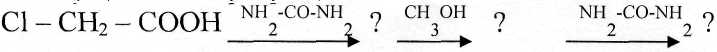          79.     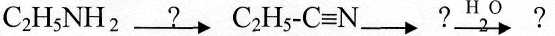 80. Классификация и номенклатура гетероциклических соединений, примеры.81. Классификация и номенклатура ароматических гетероциклических соединений.82. Приведите важнейшие реакции пиррола. Объясните кислотно-основные свойства имидазола.83. Напишите способы получения гетероциклических соединений.84. Приведите реакции образования полимеров на основе фурана и тетрамина.85. Опишите особенности химического поведения пиридина.86. Приведите примеры конденсированных гетероциклических ароматических соединений, соотнесите их с критериями ароматичности по Хюккелю.87. Приведите строение и физиологическое действие алкалоидов гиосциамина, кодеина, конина.88. Приведите строение и физиологическое действие алкалоидов хинина, морфина, аконитина.89. Приведите строение и физиологическое действие алкалоидов никотина и резерпина.90. Приведите строение и физиологическое действие алкалоидов винбластина и винкристина.91. Приведите строение, номенклатуру и биологическую роль нуклеотидов.92. Приведите строение и биологические функции цАМФ.93.  Приведите строение и биологические функции АТФ.94 Дайте определение алкалоидам, опишите их физические свойства, укажите методы выделения из растительного сырья, методы из разделения, а также перечислите качественные реакции алкалоидов.95. Приведите принципы классификации алкалоидов.96. Приведите строение, свойства и методы идентификации  алкалоидов – производных хинолидина и хинолизидина.97. Приведите строение, свойства и методы идентификации  алкалоидов – производных тропана.98. Приведите строение, свойства и методы идентификации  тропановых алкалоидов – производных экгонина.99. Приведите строение, свойства и методы идентификации  алкалоидов – производных пирролизидина.100. Опишите общие и частные качественные реакции, доказывающие присутствие алкалоидов или групп алкалоидов в сырье.101. Приведите реакции окрашивания (частные реакции) алкалоидов, основанные на окислении, конденсации, дегидратации.102. Приведите индивидуальные и групповые методики для определения количественного содержания алкалоидов.103. Приведите основные характеристики методов количественного определения алкалоидов (гравиметрический, титриметрические, физико-химические методы).104. Опишите сущность метода ультрафиолетовой спектроскопии, область ее применения.105. Охарактеризуйте основные принципы метода инфракрасной спектроскопии.106. Опишите сущность метода ЯМР107. Опишите сущность метода масс-спектроскопи.108. Дайте название приведенному соединению, проведите его гидролиз.109. Назовите приведенные кислоты жирного ряда, опишите их биологическую роль.